Newfoundland & Labrador Therapeutic Recreation Association (NLTRA)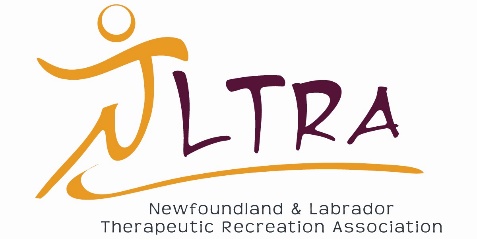 Call for PresentationsThe NLTRA is a not for profit organization that promotes and advocates for the profession of Therapeutic Recreation (TR) across the province of Newfoundland and Labrador (NL). We also serve as a voice and mentor to TR practitioners, students and supporting members, our membership currently sits at 110+ members. Our members work with a variety of different populations (older adults, children and young adults, individuals with intellectual and developmental disabilities, etc.) in a variety of different settings (community, residential care homes, long term care homes, dementia care, mental health and addictions, etc.). A major goal of the NLTRA is to provide our members with educational opportunities throughout the year. These opportunities provide members with information, skills, techniques and other information relevant to the field of TR. Based on feedback from our members, participants are interested in sessions focusing on Therapeutic Recreation Services in client population areas such as mental health and addictions, frail elderly/dementia care, using therapeutic recreation in palliative and end of life care, in adult, youth and children’s rehab, as well as pediatric care. We are also seeking presentations on health promotion, population health, and connecting our members to community organizations and opportunities which the clients we serve may be able to avail of. Other topics of interest include advancement of the therapeutic recreation profession, new program ideas, assessment methods, and issues arising in the field of TR, licensure, technology, music/art therapy, pediatrics, and inspirational stories. All sessions are done using the virtual platform zoom. For more information or if interested in presenting a session to the NLTRA membership please complete the application below and return to:Education & Conference CoordinatorCatherine TeeEmail: catherine.tee@easternhealth.caTelephone: (709) 764-4002SESSION INFORMATIONSession Title: Session Description: This description will appear in the promotional materials for this session. It is the responsibility of the author to be aware of the quality of the text. Please limit to 4-5 sentences.Learning Outcome(s): Example: Participants will be able to identify 3 critical issues facing healthcare.AREA OF NCTRC PRACTICE KNOWLEDGE (YOU CAN SELECT MORE THAN 1)National Council for Therapeutic Recreation Certification (NCTRC) Continuing Education Credits: Has this session been preapproved by NCTRC for Continuing Education credits? If yes, please provide proof of approval from NCTRC.If no, you may be asked to submit session to NCTRC for approval.Instructional Methods: Length of Presentation:  60 minutes  90 minutesPresentation Requirements/Needs: Please note we will provide the session through Zoom. Presenters will be sent the link for their session and have a scheduled meeting to ensure everything is working fine, 2-4 weeks before the scheduled session date. Any preferences in time slots or other needs please note them belowPRESENTER(S) INFORMATIONPrimary Presenter Information: Please include information on all presenters. Use additional paper/documents if necessary. Confirmation of session acceptance will be sent to the presenter listed below:Name/Title: Facility/Agency: Mailing Address: Telephone:    Email: Has the speaker presented on this topic before?  Yes  NoIf yes, please indicate when and where you presented this topic: Biography: This will be used for promotional material for the session. Please limit to 6-8 sentences.Please include a headshot. This will be used primarily in the promotional materials and advertising for the session. ADDITIONAL PRESENTERS#2Name/Title: Facility/Agency: Mailing Address: Telephone:    Email: Has the speaker presented on this topic before?  Yes  NoIf yes, please indicate when and where you presented this topic: Biography: This will be used for promotional material for the session. Please limit to 6-8 sentences.CALL FOR PRESENTATION APPLICATION CHECKLIST:EDUCATIONAL SESSION OUTLINE: You may attach this information in another format and does not have to be on this form.TITLE OF SESSION: 20 words or less.SPEAKER QUALIFICATIONS: Attach the Speaker(s) Vita or Resume and a brief biography for each speakers Resume(s) should include information on current position and qualifications to present topic(s) listed. Resumes are intended to demonstrate speaker competency on the topic and to consult with NCTRC for CEU purposes.SPEAKER BIOGRAPHIES 6-8 sentencesLEARNING OUTCOMES: Please state learning outcomes for each session in measurable terms. (I.e. What will those in attendance be able to do after attending your session?) Foundational Knowledge/Theory,  Assessment Planning/Programming,  Facilitation/Implementation of programs, Evaluating programs/interventions,  Advancement/Advocacy for the profession,  Management Other _____________________________ Yes No Lecture  Interactive  Experiential  PanelTime preference(am/pm): ____________________Other needs:________________________